Check against delivery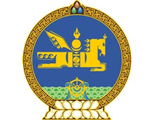 41st session of the UPR Working GroupMongolia’s Statement at the review of India  10 November 2022Mongolia welcomes the delegation of the Republic of India and thanks for the presentation of its 4th national report.	My delegation notes India’s strong commitment to improve the environment and address climate change and commends the country’s Supreme Court for acknowledging the right to live in a healthy environment as essential element of the right to life.    		India’s response to global pandemic indeed has been pre-emptive and pro-active and taking this opportunity my delegation expresses our heart-felt gratitude for the Government of India for its generous and timely humanitarian support around the globe.   Mongolia recommends that the Republic of India to accelerate the works of the NHRC’s Task Force for preparation of the National Plan of Action on Human Rights.We wish the delegation of India a successful review. I thank you, Mr. President.--o0o--